МБУК ВР «МЦБ»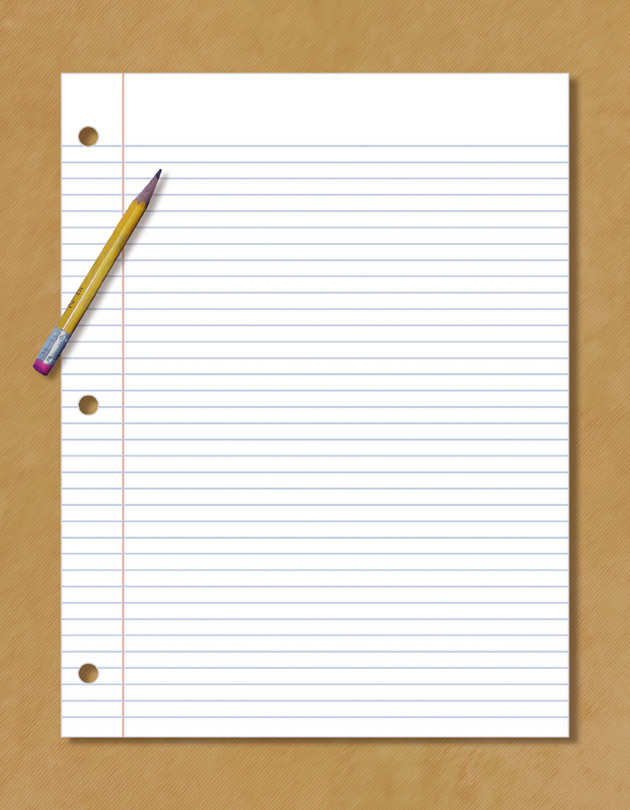 Методико-библиографический отдел (МБО)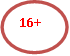 Этапы организации и проведения массового мероприятия:ПАМЯТКА  Подготовительный этапОпределение темы, постановка целейСоставление планаПодбор, анализ литературыОпределение хода и содержания мероприятияОпределение методов и приемовСоставление рекомендательного списка Разработка сценарияПодготовка раздаточного материала, атрибутов, реквизитовИзготовление наглядных материалов, плакатов и т.д.Определение участниковРаспределение ролейПодготовка и распределение заданий, объяснение условий, правилПриобретение призов, грамот (при необходимости)Определение места, времени, даты проведенияСогласование с администрациейРешение организационных вопросов  Коррекционный этапОрганизация книжной выставкиПодготовка оформленияПодготовка и проверка оборудования и технических средств.РепетицияКорректировка сценарияГенеральная репетицияОбъявлениеПриглашение зрителей, гостей
  Основной этапОформление залаУстановка оборудования, технических средствПроведение мероприятияПодведение (оглашение) итогаАнализ проведенного мероприятия Разработка методических рекомендацийРаспространение опыта работы (по проведению мероприятия)Освещение  мероприятия в СМИ, социальных сетях

Подготовила зав. МБОК.П. Фисаковаст. Романовская,  2013 г.